OBJECTIVE  Seeking a suitable position in a reputed organization where my skills, expertise and experience can be utilized in a high dynamic work environment SUMMARY A highly efficient and motivated individual with 5 years of experience in various fields of Customer Relations & Banking Service Operations Dedicated and skilled professional with a versatile experience in providing administrative support and management Possess strong ability to handle different process and tasks at any given momentHighly skilled in providing customer service Able to handle entire administration departments and perform all clerical and secretarial duties Ability to provide in-depth research and analysis  Possess effective communication and interpersonal skills  Sound ability to manage and keep track of records and files Proficient in MS Office Suite  AVAILABILITY Ready to join within a month Do not have a bond with the current employer SKILL SET Customer Support Direct on-field bankingOrganizational Skills Client Relations Resolve Client Issues  Team Supervision Office Management & AdministrationSpread sheet & Database Creation Report & Document Preparation Database Management Client Correspondence LANGUAGE SKILLS Fluent in English and HindiEDUCATION Masters of Business Administration (Hospitality Management), Yashwantrao Chavan Maharashtra Open University, India-2009  Bachelor of Commerce, Pune University, India-2007  GLOBAL EXPOSURE  Interacted with clients from countries across the globe such as UK, USA, Australia, Japan, Germany, Egypt, Philippines, Africa and UAE ACHIEVEMENT  Elected ‘Lean Champion’ for SD1 team in Mashreq Bank and provided training to the team on principles of 5S in June 2015Won the ‘Spotlight Award’ in the year 2014 at Fujitsu Consulting India Pvt. Ltd., for managing 50 customer visits efficiently with utmost courtesy and hospitality, in a span of 2 weeks only  Won the ‘Spotlight Award’ for significant contribution towards improving the Client Visit Process through automation and quality benchmark in the year 2012 at Fujitsu Consulting India Pvt. Ltd.Was nominated for the ‘Best Employee of the month’ award at Hotel Cypress in the year 2011 WORK EXPERIENCE  Relationship OfficerMashreq Bank (January 2015 - Till date) Perform on-field sales to build and retain a strong customer base for the BankGauge customers’ requirements and provide products best suited for their use Garner references from existing customersReview independently all customer documents and link customer accounts to suitable relationshipsGarner banking leads for other internal departmentsMaintain strict confidentiality of customer data Senior Executive – Internal Communications Fujitsu Consulting India Pvt. Ltd, India (May 2011 – December 2014) Monitor clients’ requirements and ensured best quality-oriented customer services Establish a regular contact with the customers through phone and email Coordinating, reconfirming and executing all client visits within the office premises Maintaining various letters, contracts, client visit documents and vendor details Content development for drafting annual client reports  Involved in data gathering and content development for the monthly newsletter Coordinating and executing all PR activities Coordinating CSR activities and drafting CSR reportsSenior Sales Executive Hotel Cypress, India (January 2010 - May 2011) Build the strong customer base for the Hotel Retain the existing clients by satisfying customer demands and matching up to their expectations Build up the personal rapport with all my clients to enhance future bookings Focused on adding up new clients to the already existing client database Internship Hotel Taj Blue Diamond (July 2008 - January 2009) Completed a six months internship, trained in all the departments like – Front Office, F&B Service, F&B Production, Housekeeping, HR & Banquet Sales 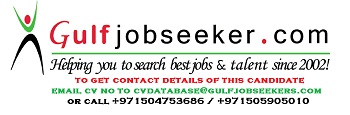 Gulfjobseeker.com CV No: 1492062